Настоящим Эмитент поручает Регистратору осуществить размещение ценных бумаг на счет зарегистрированного лица, приобретающего ценные бумаги     2. Данные об уполномоченном представителе эмитента:      4. Размещаемые эмиссионные ценные бумаги:  5. Данные о Выгодоприобретателе        6. Дата, в которую Регистратор должен провести операции по размещению эмиссионных ценных бумаг: 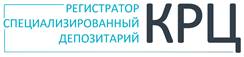 www.regkrc.ru(861)255 -34-03РАСПОРЯЖЕНИЕ  ЭМИТЕНТА О РАЗМЕЩЕНИИ ЭМИССИОННЫХ ЦЕННЫХ БУМАГ Вх. №Вх. №ДатаДатаДатаПринялПринялИсполнилЭмиссионный счет эмитентаЭмиссионный счет эмитентаЭмиссионный счет эмитентаПолное наименование эмитентаОсновной государственный регистрационный номер  (далее - ОГРН)Дата присвоения ОГРНФ.И.О. Ф.И.О. Ф.И.О. Ф.И.О. Ф.И.О. Ф.И.О. Ф.И.О. Ф.И.О. Ф.И.О. Ф.И.О. Ф.И.О. Наименование документа, удостоверяющего личностьНаименование документа, удостоверяющего личностьСерия, номерСерия, номерДата выдачиДата выдачиНаименование органа, осуществившего выдачу документаНаименование органа, осуществившего выдачу документаКод подразделения(при наличии)Код подразделения(при наличии)Код подразделения(при наличии)Наименование органа, осуществившего выдачу документаНаименование органа, осуществившего выдачу документаОснование полномочийОснование полномочий3. Лицо, на счет которого зачисляются ценные бумаги3. Лицо, на счет которого зачисляются ценные бумаги3. Лицо, на счет которого зачисляются ценные бумаги3. Лицо, на счет которого зачисляются ценные бумаги3. Лицо, на счет которого зачисляются ценные бумаги3. Лицо, на счет которого зачисляются ценные бумагиНомер (Код) лицевого счетаНомер (Код) лицевого счетаНомер (Код) лицевого счета владелец  счет инвестиционного товарищества         владелец  счет инвестиционного товарищества         владелец  счет инвестиционного товарищества         номинальный держатель  иной __________________ доверительный управляющий доверительный управляющий номинальный держатель центральный депозитарий номинальный держатель центральный депозитарий номинальный держатель центральный депозитарий номинальный держатель центральный депозитарий номинальный держатель центральный депозитарийФ.И.О. / Полное наименование: Наименование документа, удостоверяющего личностьНаименование документа, удостоверяющего личностьСерия, номер (ОГРН)Серия, номер (ОГРН)Дата выдачи (присвоения)Дата выдачи (присвоения)Дата выдачи (присвоения)Дата выдачи (присвоения)Дата выдачи (присвоения)Наименование органа, осуществившего выдачу/регистрацию документаНаименование органа, осуществившего выдачу/регистрацию документаКод подразделения(при наличии)Наименование органа, осуществившего выдачу/регистрацию документаНаименование органа, осуществившего выдачу/регистрацию документаВидкатегория (тип)категория (тип)регистрационный номер выпуска ценных бумаг (индивидуальный код дополнительного выпуска при наличии)Вид(акции/облигации)категория (тип)категория (тип)(обыкновенные/                 привилегированные)регистрационный номер выпуска ценных бумаг (индивидуальный код дополнительного выпуска при наличии) не обременены обязательствами не обременены обязательствами не обременены обязательствами обременены обязательствами (вид обременения, основание обременения, в том числе в случае неполной оплаты):  обременены обязательствами (вид обременения, основание обременения, в том числе в случае неполной оплаты):  обременены обязательствами (вид обременения, основание обременения, в том числе в случае неполной оплаты):  обременены обязательствами (вид обременения, основание обременения, в том числе в случае неполной оплаты):  не обременены обязательствами не обременены обязательствами не обременены обязательствамиКоличество   ____________________(_____________________________________________________________________) шт.Количество   ____________________(_____________________________________________________________________) шт.Количество   ____________________(_____________________________________________________________________) шт.Количество   ____________________(_____________________________________________________________________) шт.Количество   ____________________(_____________________________________________________________________) шт.Количество   ____________________(_____________________________________________________________________) шт.Количество   ____________________(_____________________________________________________________________) шт.                                                                                                                                            (прописью)                                                                                                                                             (прописью)                                                                                                                                             (прописью)                                                                                                                                             (прописью)                                                                                                                                             (прописью)                                                                                                                                             (прописью)                                                                                                                                             (прописью) Цена сделки ____________________(_____________________________________________________________________) руб.Цена сделки ____________________(_____________________________________________________________________) руб.Цена сделки ____________________(_____________________________________________________________________) руб.Цена сделки ____________________(_____________________________________________________________________) руб.Цена сделки ____________________(_____________________________________________________________________) руб.Цена сделки ____________________(_____________________________________________________________________) руб.Цена сделки ____________________(_____________________________________________________________________) руб.                                                                                                                                            (прописью)                                                                                                                                             (прописью)                                                                                                                                             (прописью)                                                                                                                                             (прописью)                                                                                                                                             (прописью)                                                                                                                                             (прописью)                                                                                                                                             (прописью) Основания передачи ценных бумаг: Основания передачи ценных бумаг: Основания передачи ценных бумаг: Основания передачи ценных бумаг: Основания передачи ценных бумаг: Основания передачи ценных бумаг: Основания передачи ценных бумаг:                                                                   (наименование и реквизиты договоров и/или других документов)                                                                  (наименование и реквизиты договоров и/или других документов)                                                                  (наименование и реквизиты договоров и/или других документов)                                                                  (наименование и реквизиты договоров и/или других документов)                                                                  (наименование и реквизиты договоров и/или других документов)                                                                  (наименование и реквизиты договоров и/или других документов)                                                                  (наименование и реквизиты договоров и/или других документов)Референс (уникальный идентификационный номер): Референс (уникальный идентификационный номер): Референс (уникальный идентификационный номер): Референс (уникальный идентификационный номер): Референс (уникальный идентификационный номер): Референс (уникальный идентификационный номер): Референс (уникальный идентификационный номер): Наименование владельца или доверительного управляющего: Наименование владельца или доверительного управляющего: Наименование владельца или доверительного управляющего: Наименование владельца или доверительного управляющего: Наименование владельца или доверительного управляющего: Наименование владельца или доверительного управляющего: Наименование владельца или доверительного управляющего:  Способ размещения ценных бумаг:     Способ размещения ценных бумаг:     Способ размещения ценных бумаг:     Способ размещения ценных бумаг:     Способ размещения ценных бумаг:     Способ размещения ценных бумаг:     Способ размещения ценных бумаг:     клиент действует к собственной выгоде	 клиент действует к выгоде другого лица  Заполнить бланк: «Сведения о выгодоприобретателе клиента» «___»________________________202_г. Порядок  определения даты  установлен (реквизиты и наименование документа, содержащего данную информацию): Подпись уполномоченного представителя эмитента______________________________________________________ (подпись              М.П.            Ф.И.О.)Подпись совершена  в присутствии работника АО «КРЦ» _________________________________________________________Ф.И.О.(Ф.И.О., подпись работника АО «КРЦ»)